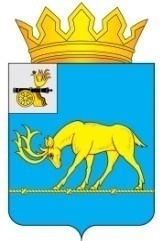 АДМИНИСТРАЦИЯ МУНИЦИПАЛЬНОГО ОБРАЗОВАНИЯ«ТЕМКИНСКИЙ РАЙОН» СМОЛЕНСКОЙ ОБЛАСТИПОСТАНОВЛЕНИЕот  26.03.2018 г. № 127                                                                              с. ТемкиноОб утверждении актуализированнойсхемы теплоснабжения Темкинского  сельского поселения Темкинского района Смоленской области на 2019 годВ соответствии с Требованиями к порядку разработки и утверждения схем теплоснабжения, утвержденными постановлением Правительства РФ от 22.02.2012 №154, федеральными законами от 27.07.2010 №190-ФЗ «О теплоснабжении», от 06.10.2003 №131-ФЗ «Об общих принципах организации местного самоуправления в Российской Федерации», Уставом  Темкинского сельского поселения                          Темкинского района Смоленской области Администрация муниципального образования «Темкинский район»                       Смоленской области    п о с т а н о в л я е т :           1.Утвердить актуализированную схему теплоснабжения Темкинского              сельского поселения Темкинского района Смоленской области  на 2019 год.          2.Постановление «О внесении дополнений в постановление № 60 от 29.02.2016г. «Об утверждении схемы теплоснабжения Темкинского  сельского            поселения Темкинского района Смоленской области» от 12.03.2018 г. № 111             считать утратившим силу.          3. Настоящее постановление разместить на официальном сайте                             Администрации муниципального образования «Темкинский район» Смоленской области в информационно- телекоммуникационной сети «Интернет».          4.Контроль за исполнением настоящего постановления оставляю за собой.
 Глава муниципального образования«Темкинский район» Смоленской области                                                 С.А. ГуляевУТВЕРЖДЕНАПостановлением Администрации муниципального образования«Темкинский район» Смоленской областиот  26.03.2018 № 127Актуализированная схема теплоснабжения Темкинскогосельского поселения Темкинского района Смоленской области на 2019 год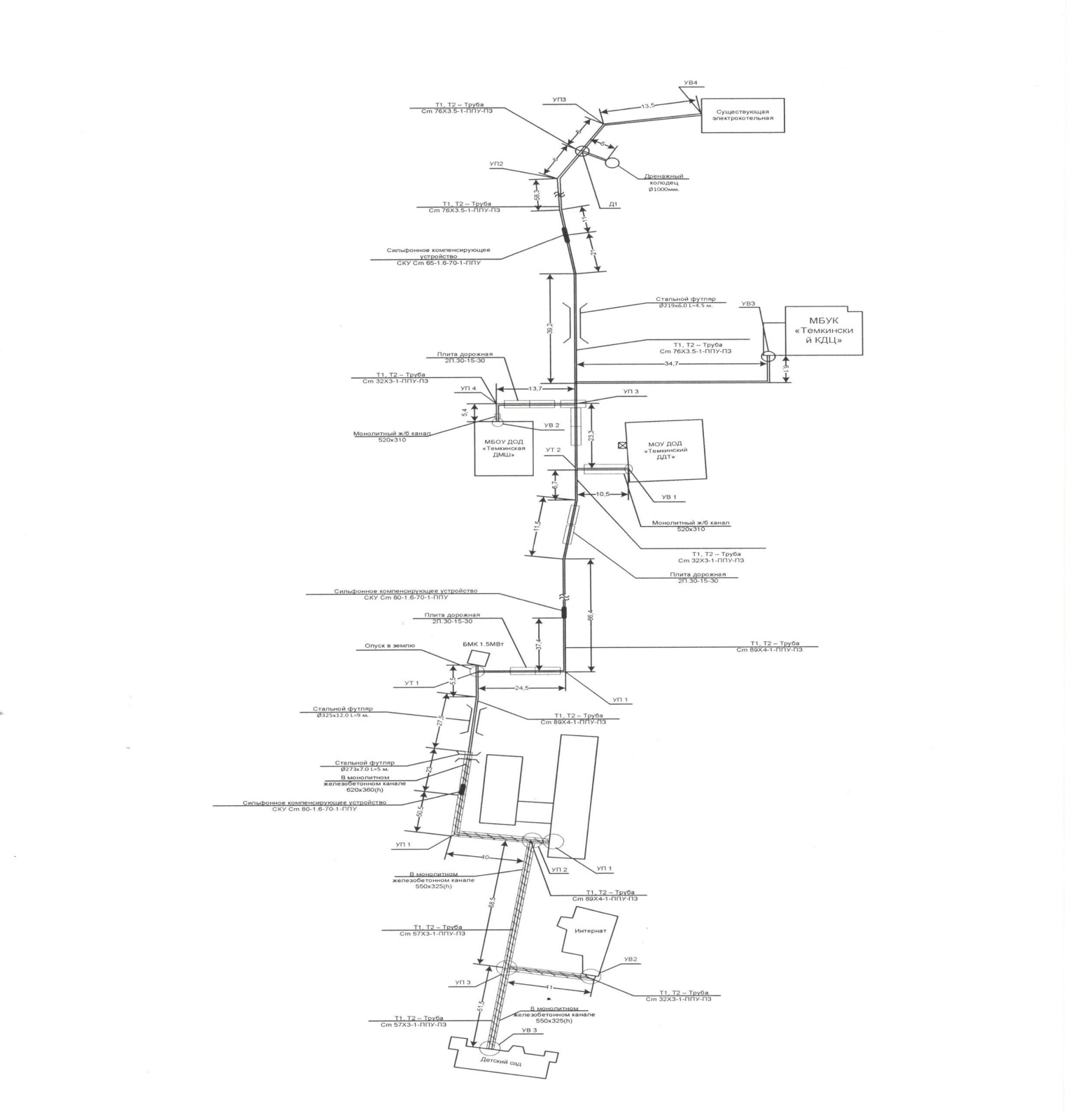 УТВЕРЖДЕНпостановлением Администрации                                                                                             муниципального образования                                                                     «Темкинский район» Смоленской областиот 26.03.2018 г №  127Баланс тепловой энергии на котельных расположенных на территории муниципального образования Темкинского сельского поселения Темкинского района Смоленской области  на 2019 годНаименование юридического лица, в собственности/аренде у которого находится источникНаименование источника тепловой энергииПолезный отпуск тепловой энергии потребителям, ГкалНормативные  технологические потери в тепловых сетях теплоснабжающей организации, ГкалОтпуск тепловой энергии в сеть, ГкалРасход тепловой энергии на собственные нужды, ГкалВыработка тепловой энергии, Гкал ООО "Оптимальная коммунальная энергетика"Котельная ул. Школьная1 423881 511171 528ОГУЭПП "Смоленскоблкоммунэнерго"Котельная ул. Ефремова326303568364ВСЕГО1 7491181 867251 892